И.о. главы Уссурийского городского округа                                М.Р. Терчиев$docstamp$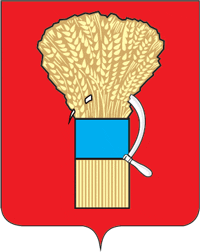 АДМИНИСТРАЦИЯУссурийского городского округаПРИМОРСКОГО КРАЯПостановлениег. Уссурийск